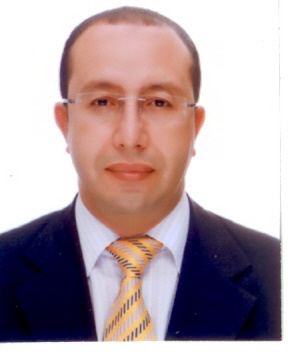   Welcome Presidents and Secretaries GeneralWT  Member National AssociationsDear taekwondo family members,It is my great pleasure to welcome your National Association to participate in the 2017 WT World Taekwondo Grand-Prix Rabat 2017, which is scheduled for 22-23-24 September 2017 in Rabat, morocco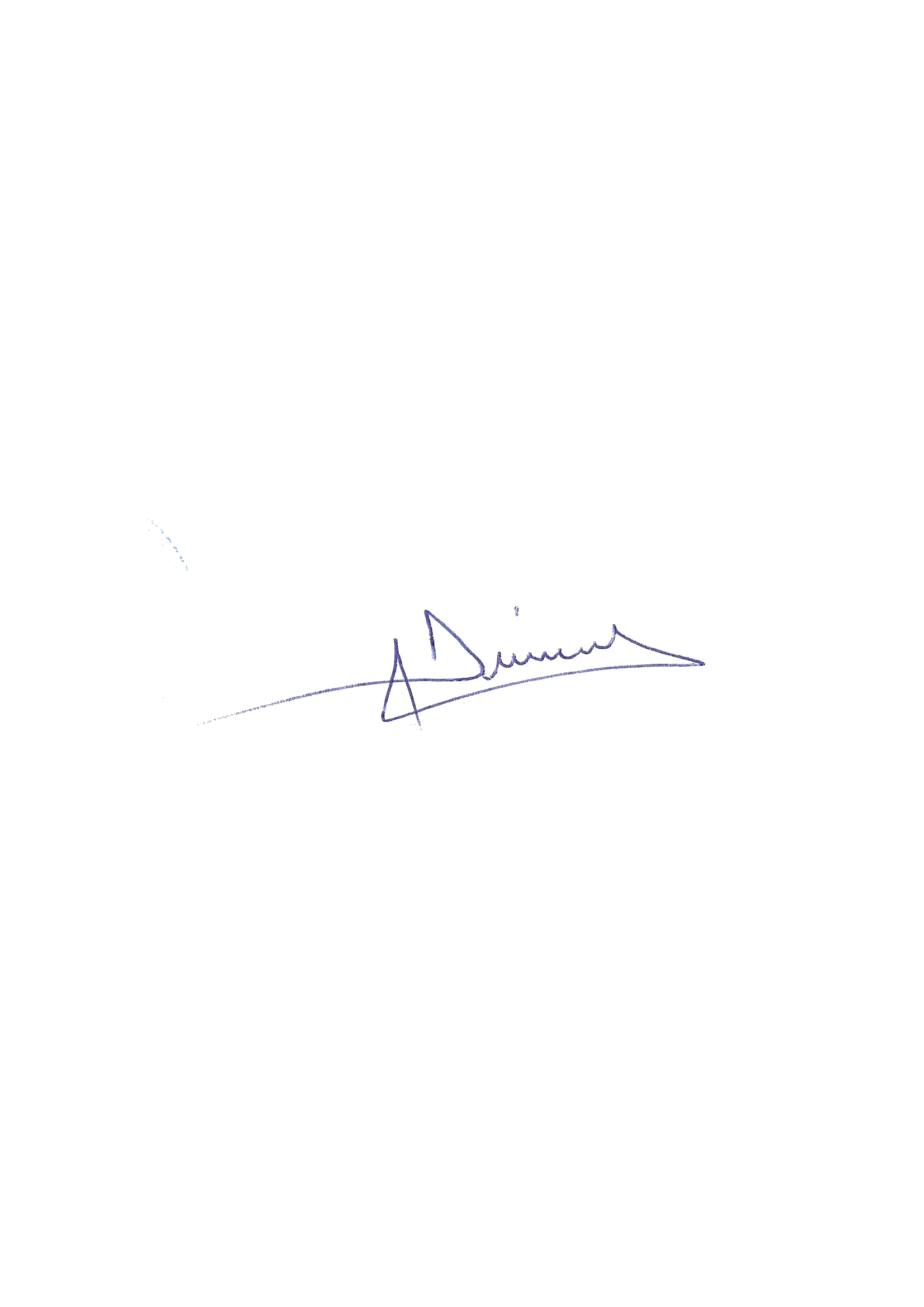 The Rabat event is very meaningful in that it will be the second Grand – Prix event leading up to the new Olympic cycle of the 2020 Tokyo Olympic  Games.I am confident that the Grand-Prix Rabat 2017 will feature the world’s best Taekwondo athletes, including Olympic and world champions, across eight different weight categories. Grand-Prix draws high interest  from both international media and general public as it serves as a direct Olympic qualification event. Moroccan Taekwondo family, will be honored to welcome you and your athletes, we strongly hope that you will enjoy the Grand Prix as well as the Great Stay awaiting you in Rabat , Morocco.Sincerely yours,Driss El HilaliPresident of the Moroccan Royal Federation For Taekwondo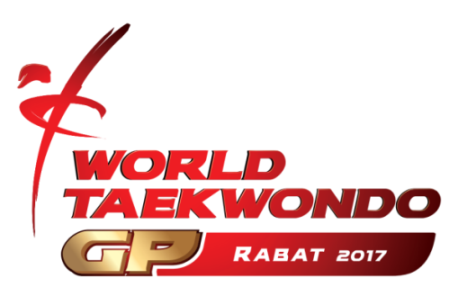 Accommodation / Transportation GuideHotel : The View Hotel Golden Tulip FARAH Rive Hotel Rihab Hotel Yasmine club Hotel Airports : Rabat–Salé Airport (10 Km from the Capital city Rabat)Casablanca : Mohammed V International Airport (90  Km from the Capital City Rabat) Conditions for Hotel reservations: deadline reservation : August the 31st, 2017 The payment method : bank transfer or cash on arrival Account Name :  FEDERATION ROYALE MAROCAINE DE  TAEKWONDO     BANK NAME : BMCE BANK      SWIFT : BMCEMAMC     IBAM : 011 810 00 00 14 210 01 04898 90  Conditions for transportation reservation : Deadline reservation : Augst the 31st,  2017The ground transportation (Hotel – Venue- Hotel) will be provided free of charge ONLY for the teams who have reserved the hotel through the Organizing Committee.The Transportation (airoport – Hotel Hotel – Sport Venue , Sport Venue  Hotel –airport) will be provided free of charge ONLY for teams who has reserved the hotel through the Organizing Committee.the contact person in charge  of reservation :  Mr.LABLAN : +212 6 61 06 99 03 / /  +212 6 61 19 46 38       frmtk@hotmail.com   mtu.president@gmail.com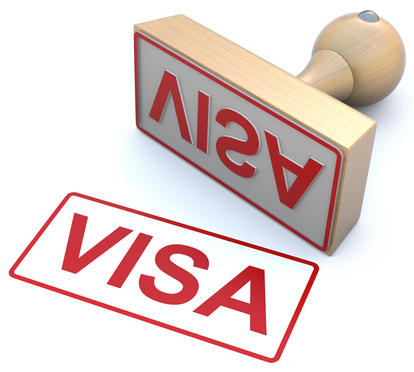 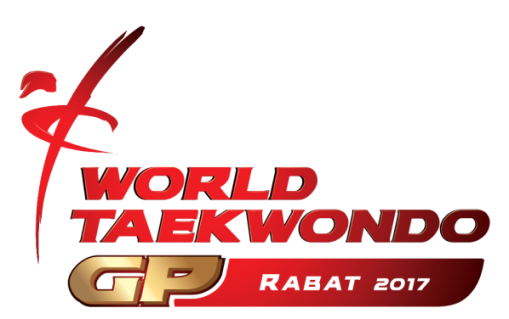 	  VISA INFORMATION Morocco Visa InformationThe Organizing Committee can provide recommendation letters for visa applications. MNA’s are required to check the Moroccan  visa application waiting times in their own countries and submit requests for recommendation letters to the Organizing Committee before October the 20th, 2015.* remark: most of European countries and some countries from Asia and America do not have to obtain Visa Entries.Citizens from countries who need Visa entriesFor more information about the nearest Moroccan Embassy in your Country, Please refer to these two hyper text links to have a clear image on how proceed the Moroccan Visa entries:https://www.diplomatie.ma/en/Accueil/tabid/2789/language/en-US/Default.aspxhttp://www.learn4good.com/travel/morocco_embassies.htmhttps://en.wikipedia.org/wiki/Visa_policy_of_Morocco#Visa_policy_mapTransportationRabat–Salé AirportSalé Airport or Rabat–Salé Airport (IATA: RBA, ICAO: GMME) is an international airport located in the city of Salé, also serving Rabat, the [[[capital city]] of Morocco and of the Rabat-Salé-Kénitra region. It is a joint use public airport, also hosting the First Air Base of the Royal Moroccan Air Force. The airport is located about 7 kilometers (5 mi) east-northeast of Rabat the capital city of Morocco country  and from the sport venue .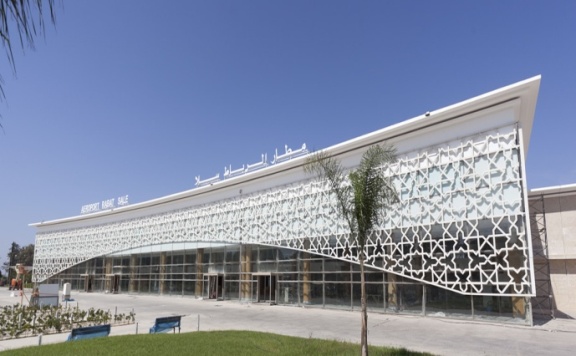 Mohammed V International AirportMohammed V International Airport (French: Aéroport international Mohammed V, Arabic: مطار محمد الخامس الدولي‎‎, Matar Muhammad al-Khamis ad-Dowaly, IATA: CMN, ICAO: GMMN) is an international airport serving Casablanca, Morocco. Located in Nouaceur Province, it is operated by ONDA(National Airports Office). With just under 8 million passengers passing through the airport in 2014, it was the busiest airport in Morocco and the fourth busiest in Africa. In August 2014, ONDA reported a year-on-year increase of 7.28% passenger traffic, to 918,238. The airport serves as hub for Morocco's flag carrier Royal Air Maroc, Jetairfly, Air Arabia Maroc and RAM Express. 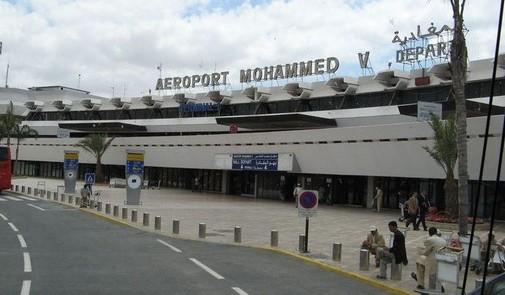 The airport is about 90 Km far from the sport venue.    World Taekwondo Grand Prix Rabat 2017Arrival & Departure FormPlease fill in the following enclosed form for your arrival and departure so we can handle your team at both airport s straight to the Hotel. * Transportation provided only for teams with hotel reservations Organized By Organizing Committee. Travel dates of team:Country/Team……………………………………………………………………………Representative name (MNA) ……………………………………………………………………………Tel.:…………………………………………………………….Mobile:………….…………………………………………..… Fax :…………………………………………………..……………… Email :…………………………………………………………        ARRIVAL      DEPARTURE            Signature of The MNA President 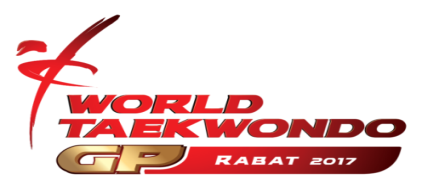 Morocco Hotel Reservation FormMNA TAEKWONDO: ……………………………………………………………Note: FOR ALL HOTELS:  All price are in EURO or MAD equivalence currency and are per person and per night included ONLY BREAKFASTImportant Notice: This document must be returned to the Organizing Committee NO LATER THAN  August the 31st , 2017  to ensure appropriate transportation arrangements for your team.Remark : * // there will be other 2* and 3* hotels depending on your choice in respected to the terms mentioned in the accommodation guide lines (see first page).   TO: Organizing CommitteeTHE MOROCCAN ROYAL TAEKWONDO FEDERATION Av, ibnSina, siege des Federatim  ons, Rabat, Agdal, MarocTel: +212 5 37 67 01 39 Fax: +212 5 37 67 02 06frmtk@hotmail.commtu.president@gmail.comTO: Organizing CommitteeTHE MOROCCAN ROYAL TAEKWONDO FEDERATION Av, ibnSina, siege des Federations, Rabat, Agdal, MarocTel: +212 5 37 67 01 39 Fax: +212 5 37 67 02 06frmtk@hotmail.commtu.president@gmail.comAirportDATEARRIVAL   TIMEFLIGHT NO. &  AIRLINE COMP.NUMBER OF PERSONSAirportDATEDEPARTURE TIMEFLIGHT NO. & AIRLINE COMP.NUMBER OF PERSONSRoom TypeArrival DateDeparture DateNo. of NIGHTSNumber of Rooms     PricingPer NightPer PersonTotalAmountSingle     210 Euro Double     120 Euro Room TypeArrival DateDeparture DateNo. of NIGHTSNumber of Rooms     PricingPer NightPer PersonTotalAmountSingle    125 Euro Double    75 Euro TOTALRoom TypeArrival DateDeparture DateNo. of NIGHTSNumber of Rooms     PricingPer NightPer PersonTotalAmountSingle     100 Euro Double      70 Euro TOTALRoom TypeArrival DateDeparture DateNo. of NIGHTSNumber of Rooms     PricingPer NightPer PersonTotalAmountSingle     80 Euro Double     60 Euro TOTALRoom TypeArrival DateDeparture DateNo. of NIGHTSNumber of RoomsPricing Per Night Per PersonTotalAmountSingle     70 Euro Double     50 Euro  TOTAL